ที่ นศ 86002/ 			            			องค์การบริหารส่วนตำบลบ้านเนิน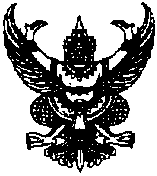 							 	หมู่ที่ 7  ต.บ้านเนิน อ เชียรใหญ่							          นศ  80190                       29   เมษายน  2559เรื่อง     ส่งรายงานผลการดำเนินการจัดซื้อจัดจ้างในรอบเดือน (แบบ สขร.1)	เรียน    นายอำเภอเชียรใหญ่อ้างถึง	หนังสือด่วนที่สุด ที่ มท 0835.4/ว 260     ลงวันที่   12   เมษายน 2548สิ่งที่ส่งมาด้วย	แบบสรุปผลการดำเนินการจัดซื้อจัดจ้างในรอบเดือน   มีนาคม 2559    จำนวน  1  ชุด		ตามหนังสือที่อ้างถึง จังหวัดแจ้งให้องค์กรปกครองส่วนท้องถิ่น ถือปฏิบัติตามพระราชบัญญัติข้อมูลข่าวสารของราชการ พ.ศ. 2540    และจัดส่งสำเนาแบบสรุปผลการดำเนินการจัดซื้อจัดจ้างในรอบเดือน(แบบ สขร.1) แล้วจัดส่งให้อำเภอทราบทุกเดือน  นั้น		บัดนี้    องค์การบริหารส่วนตำบลบ้านเนิน    ขอรายงานสรุปผลการจัดซื้อจัดจ้างประจำเดือนมีนาคม  2559    ตามแบบรายงาน (สขร.1)   รายละเอียดปรากฏตามสิ่งที่ส่งมาด้วย		จึงเรียนมาเพื่อโปรดทราบ  ขอแสดงความนับถือ(นายประดิษฐ์   แย้มอิ่ม)    นายกองค์การบริหารส่วนตำบลบ้านเนินกองคลังโทร/โทรสาร.0-7547-0848www.baannern.go.th                                                                                                      สรุปผลการดำเนินการจัดซื้อจัดจ้างในรอบเดือน  มีนาคม  2559(หน่วยงาน)  องค์การบริหารส่วนตำบลบ้านเนิน								(ลงชื่อ)...........................................................ผู้รายงาน									     (นายประดิษฐ์  แย้มอิ่ม)								   นายกองค์การบริหารส่วนตำบลบ้านเนิน                                                                                        งบหน้าสรุปผลการพิจารณาการจัดซื้อจัดจ้างขององค์การบริหารส่วนตำบลบ้านเนิน      ประจำเดือน   มีนาคม   2559ได้นำข้อมูลเกี่ยวกับการจัดซื้อจัดจ้างตามแบบ  สขร.1  (ประจำเดือน  มีนาคม  2559 )(  /  )  เผยแพร่   เมื่อวันที่        เดือน    เมษายน  พ.ศ.  2559   โดยวิธี  ปิดประกาศ   ณ  ที่ทำการองค์การบริหารส่วนตำบลบ้านเนิน(     )  ไม่ได้นำข้อมูลเกี่ยวกับการจัดซื้อจัดจ้างตามแบบ  สขร.1  เหตุเพราะ...................................................................................................................(ลงชื่อ)..............................................ผู้รายงาน										  (นายจรูญ  บุญชูวงศ์)									    รอง ปลัดองค์การบริหารส่วนตำบลลำดับที่งานจัดซื้อ/จัดจ้างวงเงินประมาณ(ราคากลาง)วิธีซื้อ/จ้างการเสนอราคาการเสนอราคาการพิจารณาคัดเลือกการพิจารณาคัดเลือกเหตุผลที่คัดเลือกโดยสังเขปลำดับที่งานจัดซื้อ/จัดจ้างวงเงินประมาณ(ราคากลาง)วิธีซื้อ/จ้างผู้เสนอราคาราคาที่เสนอผู้ที่ได้รับการคัดเลือกราคาเหตุผลที่คัดเลือกโดยสังเขป1จัดซื้อวัสดุอุปกรณ์เพื่อจัดทำเวทีประชาคม4,288.-ตกลงราคาร้านบูรพาเครื่องเขียนโดยนายประเสริฐ รจนาวิจิตร4,288.-ร้านบูรพาเครื่องเขียนโดยนายประเสริฐ รจนาวิจิตร4,288.-เป็นผู้มีอาชีพโดยตรงและอยู่ในวงเงินงบประมาณที่ตั้งไว้2.จัดจ้างทำป้ายไวนิลโครงการจัดทำเวทีประชาคม ทบทวนและปรับปรุงแผนพัฒนาสามปี765.-ตกลงราคาร้านป๊อบดีไซน์765.-ร้านป๊อบดีไซน์765.-เป็นผู้มีอาชีพโดยตรงและอยู่ในวงเงินงบประมาณที่ตั้งไว้3.จัดจ้างซ่อมรถยนต์สำนักงาน จำนวน 1 คัน69,989.74ตกลงราคาบ.โตโยต้าเมืองคอน จำกัด69,989.74.-บ.โตโยต้าเมืองคอน จำกัด69,989.74.-เป็นผู้มีอาชีพโดยตรงและอยู่ในวงเงินงบประมาณที่ตั้งไว้4.จัดจ้างประกอบอาหารว่างจัดทำเวทีประชาคม14,000.-ตกลงราคานางสมทรง ป้องกัน14,000.-นางสมทรง ป้องกัน14,000.-เป็นผู้มีอาชีพโดยตรงและอยู่ในวงเงินงบประมาณที่ตั้งไว้ดับที่งานจัดซื้อ/จัดจ้างวงเงินประมาณ(ราคากลาง)วิธีซื้อ/จ้างการเสนอราคาการเสนอราคาการพิจารณาคัดเลือกการพิจารณาคัดเลือกเหตุผลที่คัดเลือกโดยสังเขปดับที่งานจัดซื้อ/จัดจ้างวงเงินประมาณ(ราคากลาง)วิธีซื้อ/จ้างผู้เสนอราคาราคาที่เสนอผู้ที่ได้รับการคัดเลือกราคาเหตุผลที่คัดเลือกโดยสังเขป5.จัดจ้างซ่อมเครื่องปรับอากาศ สำนักงานปลัด3,500.-ตกลงราคาร้านบ่อล้อแอร์ โดยนายไพโรจน์  ดีเป็นแก้ว3,500.-ร้านบ่อล้อแอร์ โดยนายไพโรจน์  ดีเป็นแก้ว3,500.-เป็นผู้มีอาชีพโดยตรงและอยู่ในวงเงินงบประมาณที่ตั้งไว้6.จัดจ้างประกอบอาหารกลางวัน อาหารว่างและเครื่องดื่ม ประชุมสภาสมัยวิสามัญ4,250.-ตกลงราคานางสมทรง  ป้องกัน4,250.-นางสมทรง  ป้องกัน4,250.-เป็นผู้มีอาชีพโดยตรงและอยู่ในวงเงินงบประมาณที่ตั้งไว้7.จัดจ้างซ่อมปรับปรุงถนนสายบ้านทวยตก บ้านนายจรัส เหมทานนท์ หมู่ 8 ต.บ้านเนิน35,000.-ตกลงราคาหจก.บ้านภูเก็ต โดยนายณัฐพล  สุขบาล34,000.-หจก.บ้านภูเก็ต โดยนายณัฐพล  สุขบาล34,000.-เป็นผู้มีอาชีพโดยตรงและอยู่ในวงเงินงบประมาณที่ตั้งไว้8จัดจ้างซ่อมปรับปรุงถนนสายบ้านนายวิเชียร สุขขนาน หมู่ 4 ต.บ้านเนิน48,000.-ตกลงราคาหจก.บ้านภูเก็ต โดยนายณัฐพล  สุขบาล49,000.-หจก.บ้านภูเก็ต โดยนายณัฐพล  สุขบาล47,000.-เป็นผู้มีอาชีพโดยตรงและอยู่ในวงเงินงบประมาณที่ตั้งไว้ดับที่งานจัดซื้อ/จัดจ้างวงเงินประมาณ(ราคากลาง)วิธีซื้อ/จ้างการเสนอราคาการเสนอราคาการพิจารณาคัดเลือกการพิจารณาคัดเลือกเหตุผลที่คัดเลือกโดยสังเขปดับที่งานจัดซื้อ/จัดจ้างวงเงินประมาณ(ราคากลาง)วิธีซื้อ/จ้างผู้เสนอราคาราคาที่เสนอผู้ที่ได้รับการคัดเลือกราคาเหตุผลที่คัดเลือกโดยสังเขป9.จัดจ้างปรับปรุงถนนสายสามแยกทางหลวงชนบท – ปากแพรก หม่อมราม150,000.-ตกลงราคาหจก.บ้านภูเก็ต โดยนายณัฐพล สุขบาล148,000.-หจก.บ้านภูเก็ต โดยนายณัฐพล  สุขบาล147,000.-เป็นผู้มีอาชีพโดยตรงและอยู่ในวงเงินงบประมาณที่ตั้งไว้10.จัดจ้างปรับปรุงถนนสายบ้านนายเพิ่ม โพธิ์ถาวร –บ้านนายเที่ยว รัตนะ471,000.-ตกลงราคาหจก.บ้านภูเก็ต โดยนายณัฐพล  สุขบาล470,000.-หจก.บ้านภูเก็ต โดยนายณัฐพล  สุขบาล467,000.-เป็นผู้มีอาชีพโดยตรงและอยู่ในวงเงินงบประมาณที่ตั้งไว้11.จัดจ้างปรับปรุงถนนสายบ้านหัวไม้ไผ่-คอสะพานปากแพรก416,000.-ตกลงราคาหจก.บ้านภูเก็ต โดยนายณัฐพล  สุขบาล405,000.-หจก.บ้านภูเก็ต โดยนายณัฐพล  สุขบาล402,000.-เป็นผู้มีอาชีพโดยตรงและอยู่ในวงเงินงบประมาณที่ตั้งไว้12.จัดจ้างปรับปรุงถนนสายสามแยกทางหลวงชนบท –คอสะพานบางตัด 183,000.-ตกลงราคาหจก.บ้านภูเก็ต โดยนายณัฐพล  สุขบาล177,000.-หจก.บ้านภูเก็ต โดยนายณัฐพล  สุขบาล175,000.-เป็นผู้มีอาชีพโดยตรงและอยู่ในวงเงินงบประมาณที่ตั้งไว้ดับที่งานจัดซื้อ/จัดจ้างวงเงินประมาณ(ราคากลาง)วิธีซื้อ/จ้างการเสนอราคาการเสนอราคาการพิจารณาคัดเลือกการพิจารณาคัดเลือกเหตุผลที่คัดเลือกโดยสังเขปดับที่งานจัดซื้อ/จัดจ้างวงเงินประมาณ(ราคากลาง)วิธีซื้อ/จ้างผู้เสนอราคาราคาที่เสนอผู้ที่ได้รับการคัดเลือกราคาเหตุผลที่คัดเลือกโดยสังเขป13.จัดจ้างปรับปรุงถนนสายรอยต่อถนน ค.ส.ล.หมู่ 7-คอสะพานกอหว้า หมู่ 3 ต.บ้านเนิน280,000.-ตกลงราคาหจก.ชุติพันธ์การโยธา โดยนางอารี  ยืนยัน280,000หจก.ชุติพันธ์การโยธา โดยนางอารี  ยืนยัน278,000.-เป็นผู้มีอาชีพโดยตรงและอยู่ในวงเงินงบประมาณที่ตั้งไว้14.จัดจ้างปรับปรุงถนนสายนานายอำนวย สุขท่าพญา –นานายชำนอง หมู่ 4 ต.บ้านเนิน82,000.-ตกลงราคาหจก.ชุติพันธ์การโยธา โดยนางอารี  ยืนยัน81,000.-หจก.ชุติพันธ์การโยธา โดยนางอารี  ยืนยัน80,000.-เป็นผู้มีอาชีพโดยตรงและอยู่ในวงเงินงบประมาณที่ตั้งไว้15.จัดจ้างปรับปรุงถนนสายบ้านนางเจิม คลิ้งคล้าย นานายช่วย ปลอดอินทร์ 154,000.-ตกลงราคาหจก.ชุติพันธ์การโยธา โดยนางอารี  ยืนยัน154,000.-หจก.ชุติพันธ์การโยธา โดยนางอารี  ยืนยัน153,000.-เป็นผู้มีอาชีพโดยตรงและอยู่ในวงเงินงบประมาณที่ตั้งไว้16.จัดจ้างปรับปรุงถนนสายบ้านนายวีรพันธ์ – วัดพระหอม ม. 4 ต. บ้านกลาง 214,000.-ตกลงราคาหจก.ชุติพันธ์การโยธา โดยนางอารี  ยืนยัน210,000.-หจก.ชุติพันธ์การโยธา โดยนางอารี  ยืนยัน208,000.-เป็นผู้มีอาชีพโดยตรงและอยู่ในวงเงินงบประมาณที่ตั้งไว้ดับที่งานจัดซื้อ/จัดจ้างวงเงินประมาณ(ราคากลาง)วิธีซื้อ/จ้างการเสนอราคาการเสนอราคาการพิจารณาคัดเลือกการพิจารณาคัดเลือกเหตุผลที่คัดเลือกโดยสังเขปดับที่งานจัดซื้อ/จัดจ้างวงเงินประมาณ(ราคากลาง)วิธีซื้อ/จ้างผู้เสนอราคาราคาที่เสนอผู้ที่ได้รับการคัดเลือกราคาเหตุผลที่คัดเลือกโดยสังเขป17จัดจ้างปรับปรุงถนนสายสามแยกทางหลวงชนบท- คอสะพานบ้านใหม่ ม.3 ต.บ้านกลาง465,000.-ตกลงราคาหจก.ชุติพันธ์การโยธา โดยนางอารี  ยืนยัน451,000.-หจก.ชุติพันธ์การโยธา โดยนางอารี  ยืนยัน450,000.-เป็นผู้มีอาชีพโดยตรงและอยู่ในวงเงินงบประมาณที่ตั้งไว้18.จัดจ้างปรับปรุงถนนสายโรงน้ำปลา-บ้านนายเอื้อน มณีโชติ ม. 4 ต.บ้านกลาง343,000.-ตกลงราคาหจก.ชุติพันธ์การโยธา โดยนางอารี  ยืนยัน336,000.-หจก.ชุติพันธ์การโยธา โดยนางอารี  ยืนยัน333,000.-เป็นผู้มีอาชีพโดยตรงและอยู่ในวงเงินงบประมาณที่ตั้งไว้19.จัดจ้างปรับปรุงถนนสายบ้านนายภิรมย์  พลฤทธิ์ –บ้านนายวิรัตน์(สามแยกนานายกอง ) ม.4 ต.บ้านกลาง269,000.-ตกลงราคาหจก.ชุติพันธ์การโยธา โดยนางอารี  ยืนยัน261,000.-หจก.ชุติพันธ์การโยธา โดยนางอารี  ยืนยัน260,000.-เป็นผู้มีอาชีพโดยตรงและอยู่ในวงเงินงบประมาณที่ตั้งไว้ดับที่งานจัดซื้อ/จัดจ้างวงเงินประมาณ(ราคากลาง)วิธีซื้อ/จ้างการเสนอราคาการเสนอราคาการพิจารณาคัดเลือกการพิจารณาคัดเลือกเหตุผลที่คัดเลือกโดยสังเขปดับที่งานจัดซื้อ/จัดจ้างวงเงินประมาณ(ราคากลาง)วิธีซื้อ/จ้างผู้เสนอราคาราคาที่เสนอผู้ที่ได้รับการคัดเลือกราคาเหตุผลที่คัดเลือกโดยสังเขป20.จัดจ้างปรับปรุงถนนสายบ้านนายว่าง ฝุ่นแก้ว –บ้านนายวิโรจน์ เภาพันธ์-ต้นไทยหลังวัดชัยสุวรรณ328,000.-ตกลงราคาหจก.ชุติพันธ์การโยธา โดยนางอารี  ยืนยัน323,000.-หจก.ชุติพันธ์การโยธา โดยนางอารี  ยืนยัน320,000.-เป็นผู้มีอาชีพโดยตรงและอยู่ในวงเงินงบประมาณที่ตั้งไว้ลำดับที่วิธีการจัดซื้อจัดจ้างจำนวนโครงการรวมวงเงินงบประมาณรวมราคากลางรวมราคาที่พิจารณาคัดเลือกวงเงินต่ำหรือสูงกว่าราคากลาง(+ สูง)  (-  ต่ำกว่า)หมายเหตุ1.จัดซื้อโดยวิธีตกลงราคา14,288.-4,288.-4,288.-                 (    -      )2.จัดจ้างโดยวิธีตกลงราคา193,471,504.743,530,504.74.-3,446,504.74.-(-84,000.-)3.จัดซื้อโดยวิธีสอบราคา-----4.จัดจ้างโดยวิธีสอบราคา-----5.จัดซื้อโดยวิธีประกวดราคา-----6.จัดจ้างโดยวิธีประกวดราคา-----7.จัดซื้อจัดจ้างโดยวิธีพิเศษ/กรณีพิเศษ-----8.จัดซื้อจัดจ้างโดยวิธีอิเลคทรอนิกส์-----รวม203,475,792.743,534,792.743,450,792.74.-(-84,000)